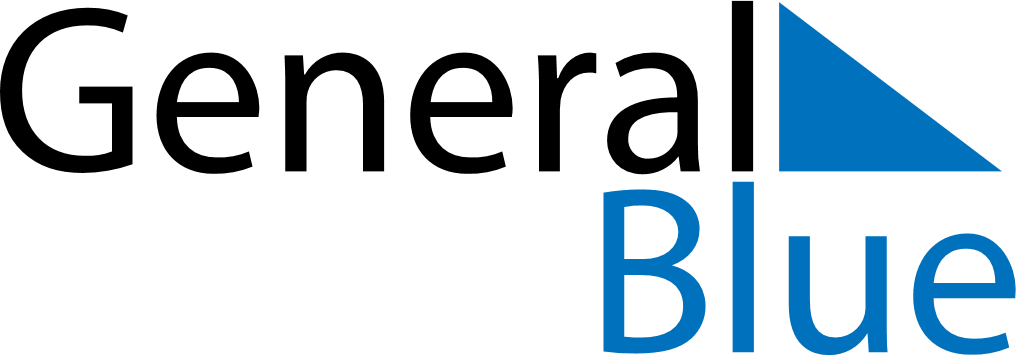 2019 – Q3Bangladesh  2019 – Q3Bangladesh  2019 – Q3Bangladesh  2019 – Q3Bangladesh  2019 – Q3Bangladesh  JulyJulyJulyJulyJulyJulyJulyMONTUEWEDTHUFRISATSUN12345678910111213141516171819202122232425262728293031AugustAugustAugustAugustAugustAugustAugustMONTUEWEDTHUFRISATSUN12345678910111213141516171819202122232425262728293031SeptemberSeptemberSeptemberSeptemberSeptemberSeptemberSeptemberMONTUEWEDTHUFRISATSUN123456789101112131415161718192021222324252627282930Aug 11: Feast of the Sacrifice (Eid al-Adha)Aug 15: National Mourning DayAug 24: Krishna JanmashtamiSep 9: Day of Ashura